ZAKRES CZĘŚCI PODSTAWY PROGRAMOWEJ
wiedzy o społeczeństwie –
poziom rozszerzony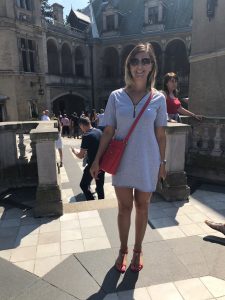 Jestem nauczycielem dyplomowanym, uczę historii, geografii, wiedzy 
o społeczeństwie i historii i teraźniejszości. Lubię podróże, sport, dobrą muzykę. Pasjonuje mnie historia II wojny światowej. Uwielbiam eksperymentować w kuchni i czytać kryminały. Zapraszam do kontaktu pod adresem askatobiasz@gmail.comKlasa 2 Uczeń: wyjaśnia, czym różnią się normy prawne od innych typów norm; wymienia podstawowe zasady prawa ( nieznajomość prawa szkodzi) i wyjaśnia konsekwencje ich łamania;  Przedstawia źródła prawa i hierarchię aktów prawnych w Rzeczypospolitej Polskiej, gdzie publikuje się akty prawne ; przedstawia procedurę ustawodawczą.Wskazuje, do jakich organów i instytucji można się zwrócić w Rzeczypospolitej Polskiej o pomoc prawną w konkretnych sytuacjach; przedstawia zadania notariuszy, radców prawnych, adwokatów.Wyjaśnia, jak można korzystać w Rzeczypospolitej Polskiej z dokumentacji gromadzonej w urzędach (ze szczególnym uwzględnieniem e-administracji) i archiwach oraz jakie sprawy można dzięki temu załatwić; pisze wniosek o udzielenie informacji publicznej.Wymienia „zasady ogólne” i katalog praw człowieka zapisane w Konstytucji Rzeczypospolitej Polskiej; przedstawia szczegółowe prawa mniejszości narodowych i etnicznych oraz grupy posługującej się językiem regionalnym w Rzeczypospolitej Polskiej.Przedstawia sądowe środki ochrony praw i wolności w Rzeczypospolitej Polskiej oraz sposób działania Rzecznika Praw Obywatelskich; pisze skargę do Rzecznika Praw Obywatelskich (według wzoru dostępnego na stronie internetowej); wykazuje znaczenie skargi konstytucyjnej; wskazuje organizacje pozarządowe zajmujące się ochroną praw człowieka i charakteryzuje działania jednej z nich.Uzasadnia znaczenie Konwencji o ochronie praw człowieka i podstawowych wolności w kontekście Europejskiego Trybunału Praw Człowieka; przedstawia warunki, jakie muszą zaistnieć, aby rozpatrzył on skargę obywatela.Wykazuje różnice w przestrzeganiu praw człowieka w państwie demokratycznym i niedemokratycznym; przedstawia problem łamania praw człowieka w wybranym państwie niedemokratycznym.Zna podział prawa cywilnego w Polsce. Przedstawia przebieg postępowania cywilnego w Rzeczypospolitej Polskiej oraz uczestniczące w nim strony; analizuje kazus z zakresu prawa cywilnego lub rodzinnego, w tym pozew w takiej sprawie.Wyjaśnia, na czym polega unieważnienie małżeństwa i wymienia jego konsekwencje prawne. Zna pojęcia: (małżeństwo, wspólnota majątkowa, prawa i obowiązki rodziców oraz dziecka, w tym pełnoletniego). Zna zasady prawa karnego, etapy postępowania karnego, kto uczestniczy w postępowaniu karnym.Zna cechy charakterystyczne prawa administracyjnego, pojęcia z zakresu prawa administracyjnego, administracja publiczna, akty, decyzje i postanowienia administracyjne postępowanie administracyjne, skarga administracyjna.:Wymienia instytucje kierujące systemem ubezpieczeń społecznych i zdrowotnych oraz służbą zdrowia [KRUS, ZUS, NFZ], wymienia podstawowe prawa przysługujące obywatelom polskim w zakresie opieki społecznej i zdrowotnej.Wymienia problemy społeczne, z którymi boryka się państwo polskie, wymienia podstawowe zasady funkcjonowania systemu opieki społecznej w Polsce, podaje przykłady wykluczenia społecznego oraz wskazuje jego konsekwencje, wymienia podstawowe przyczyny bezrobocia,  podaje przykłady działań podejmowanych przez państwo polskie w celu ograniczenia bezrobocia i wykluczenia społecznego.Wyjaśnia zasady międzynarodowego prawa publicznego [zasady suwerenności, integralności terytorialnej, nienaruszalności granic, nieingerowania w sprawy wewnętrzne państwa, samostanowienia narodów, pokojowego rozstrzygania sporów, powstrzymywania się od groźby użycia siły lub jej rzeczywistego użycia].Podaje przykłady organizacji międzynarodowych, których działalność ma istotny wpływ na przebieg procesu globalizacji. Prezentuje informacje na temat: współczesnych konfliktów etnicznych, terroryzmu międzynarodowego [przyczyny i uwarunkowania, formy, organizacje terrorystyczne, skala zagrożenia, konsekwencje działalności terrorystycznej, sposoby przeciwdziałania terroryzmowi], wyjaśnia znaczenie terminów „czystka etniczna” i „ludobójstwo”.Wymienia okoliczności, które doprowadziły do powstania Organizacji Narodów Zjednoczonych, podaje podstawowe informacje na temat Karty Narodów Zjednoczonych, wymienia cele i zasady funkcjonowania ONZ, wskazuje główne organy ONZ i wymienia ich zadania, przedstawia przykłady działań ONZ na rzecz pokoju na świecie, w tym wybrane misje pokojowe.Podaje podstawowe uwarunkowania mające wpływ na proces integracji europejskiej, wymienia państwa należące współcześnie do Unii Europejskiej i wskazuje je na mapie, rozpoznaje główne zasady i obszary funkcjonowania Unii Europejskiej, wymienia prawa obywatela Unii Europejskiej, charakteryzuje główne organy i instytucje Unii Europejskiej [Komisję Europejską, Radę Europejską, Parlament Europejski, Radę Unii Europejskiej i Trybunał Sprawiedliwości UE].Przedstawia okoliczności, które doprowadziły do powstania Organizacji Paktu Północnoatlantyckiego, wymienia główne cele, zadania i organy NATO, wymienia i wskazuje na mapie państwa należące do NATO. Przedstawia - roli NATO w budowaniu pokoju na świecie, przebiegu wybranych operacji wojskowych NATO, charakteryzuje stosunki NATO z Federacją Rosyjską.Opracowanie: Joanna Suszka